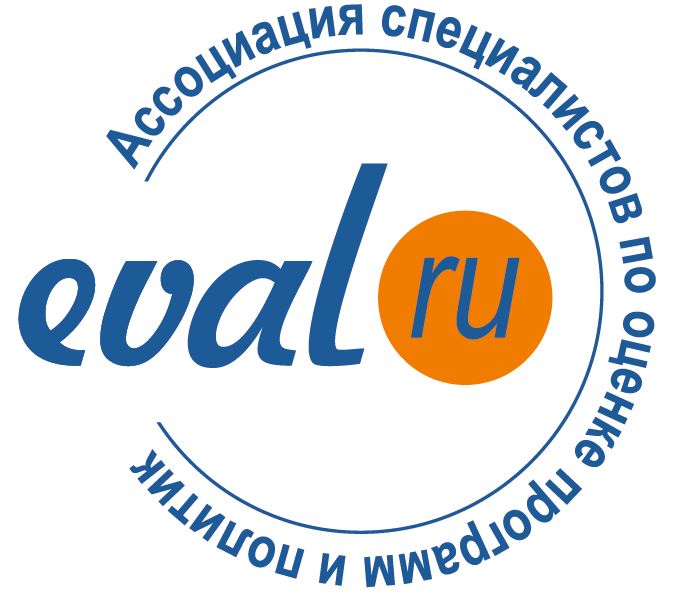 Заявка на выступление на конференции«ОЦЕНКА ПРОГРАММ И ПОЛИТИК В РОССИИ: СТАНОВЛЕНИЕ ПРОФЕССИИ»г. Москва, 30-31 октября 2015 г.Пожалуйста, заполните поля, выделенные серым цветом. Можно также скопировать текст из другого файла и вставить его в указанные поля. Все поля являются обязательными для заполнения. Если поле содержит список, то Вам нужно просто выбрать один из вариантов. После заполнения заявки сохраните ее как документ Word и отправьте по адресу conference@eval.ru   В графе «Тема» укажите: «АСОПП 2015». Один человек может подать не более двух заявок на выступления (индивидуально или в соавторстве). Крайний срок подачи заявок – 30 апреля 2015 года, 18.00 по московскому времени. Результаты конкурсного рассмотрения заявок будут известны 29 мая 2015 года. Отправляя данную заявку, Вы даете согласие на обработку Ваших персональных данных в соответствии с Политикой АСОПП в отношении обработки персональных данных. Ознакомиться с этой политикой можно на сайте АСОПП, перейдя по приведенной выше гиперссылке. ВНИМАНИЕ! Данная заявка не является регистрацией на конференции. Регистрация участников будет открыта после публикации программы конференции, которая будет сформирована по итогам конкурсного рассмотрения заявок. Всем выступающим нужно будет зарегистрироваться в качестве участников. Оргкомитет конференции просит отнестись с пониманием к тому, что не сможет выплатить гонорары тем участникам конференции, чьи выступления будут включены в программу, а также оплатить их командировочные расходы. Предполагается, что выступающие также заплатят регистрационные взносы на общих основаниях.ИНФОРМАЦИЯ О ВЫСТУПЛЕНИИТема выступления (впишите в серое поле внизу или скопируйте и вставьте в него текст из другого файла)Краткое содержание выступления (впишите в серое поле внизу или скопируйте и вставьте в него текст из другого файла, 300 – 500 слов)Обоснование значимости выступления и его соответствия теме конференции (впишите в серое поле внизу или скопируйте и вставьте в него текст из другого файла, 200 – 300 слов)К какой тематической секции относится Ваше выступлениеФормат выступления:  Пояснение (заполняется, если выбрано "Другое"):                             Продолжительность выступления:   ИНФОРМАЦИЯ О ВЫСТУПАЮЩИХИнформация о 1-м выступающем (с этим человеком ведется вся переписка относительно данной заявки): Фамилия, имя, отчество      Должность       Название организации       Почтовый адрес      Телефон      Факс      Электронная почта      Информация о 2-м выступающем (если есть): Фамилия, имя, отчество      Должность       Название организации       Почтовый адрес      Телефон      Факс      Электронная почта      Информация о 3-м выступающем (если есть):  Фамилия, имя, отчество      Должность       Название организации       Почтовый адрес      Телефон      Факс      Электронная почта      